ХАРАКТЕРИСТИКА_________________________________________________________ФИОобучающийся (ая) на ___курсе  по специальности СПО   31.02.03      Лабораторная диагностикауспешно прошел (ла)  производственную практику по профессиональному модулю:            Клиническая микробиологияв объеме______ часов с  «___»_______20___г.  по «_____» ________20___г.в организации______________________________________________________наименование организации, юридический адресЗа время прохождения практики:«____»___________20__ г.Подпись непосредственного руководителя практики_______________/ФИО, должностьПодпись общего руководителя практики_____________/ФИО, должностьм.п.Я проходила практику в бактериологической лаборатории КГБУЗ «Красноярский краевой противотуберкулезный диспансер №1», находящейся на ул. 60 лет Октября, 26.ДЕНЬ 1.Мы ознакомились со структурой бактериологической лаборатории, прошли вводный инструктаж по ТБ.Наименование кабинетов к план схеме размещения бактериологической лаборатории.Кабинет заведующегоЛаборантскаяБокс-средоварочнаяПредбоксСанитарная микробиологияЛюминесцентная микроскопияСанпропускникСанузелКладовая уборочного инвентаряКомната для сливаКомната для приготовления дез.средствКабинет приема анализовКабинет неспецефической микрофлорыПосевной кабинетКабинет просмотра и описания культур МБТТамбур термальнойТермальнаяКабинет определения лекар.чув-ти культурКабинет приготовления мазковКоридор «грязной» зоны«Грязная» автоклавнаяМоечнаяСтерилизационная«Чистая» автоклавнаяКомната для персоналаКоридор «чистой» зоныГардероб для верхней одеждыАрхивПомещение вытяжной «чистой»Помещение вытяжной «грязной»При работе в лаборатории руководствуются следующими документами:План ликвидации аврий при работе с патогенными биологическими агентами. СП1.3.2322-08 Безопасность работы с микроорганизами 3-4 групп патогенности и возбудителями паразитарных болезней.Инструкция по охране труда для врача-лаборанта бактериологической лаборатории.Инструкция по охране труда для оператора, обслуживающего паровые стерилизаторы.Инструкция по охране труда фельдшера-лаборанта бактериологической лаборатории.Инструкция №1 по технике безопасности для работающих в бактериологической лаборатории.Инструктаж по утилизации отработанных проб, образцов в бактериологической лаборатории.Инструкция по мытью и обработке лабораторной посуды.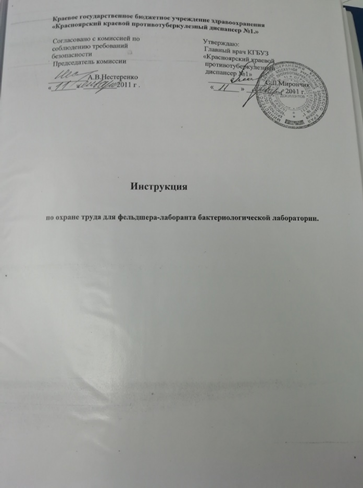 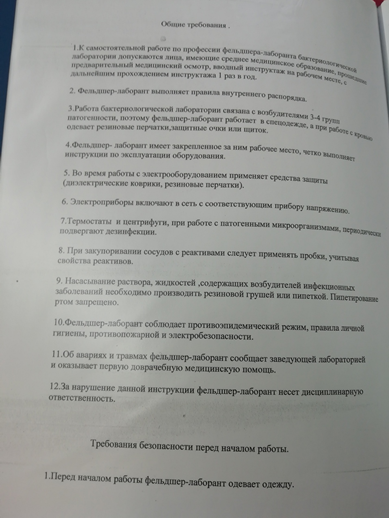 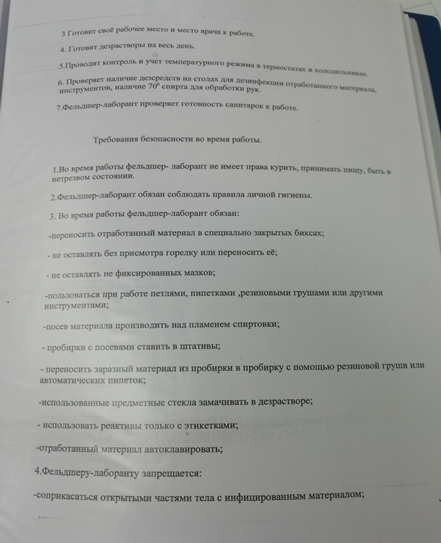 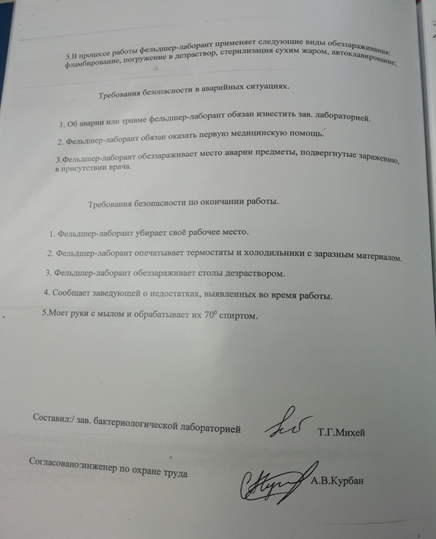 ДЕНЬ 2.Забор крови на стерильность.Выполнение посева:Перед переносом образца крови осмтреть бутыль с бульоном, не использовать при обнаружении любых призаков заражения.Подготовить бутыль для посева пред перносом крови. Снять зеленый колпачок и продезинфицировать открытую часть резиновой пробки.С соблюдением стерильности добавить максимальное кол-во крови 10мл через центральное колцо резиновой пробки( частичный вакуум в бутыли позволяет принять 12мл крови).Тщательно премещать кровь и бульон в бутыли.Указать имя и данные пациента на этикетке бутыли.Немедленно отправить бутыль с посевом в лабораторию. Если лаборатория закрыта или нет возможности организовать немедленную транспортировку, бутыль следует инкубировать при 36+- 1*, выполнив описанные ниже лабораторные процедеры при первой возможности( в теч 24ч)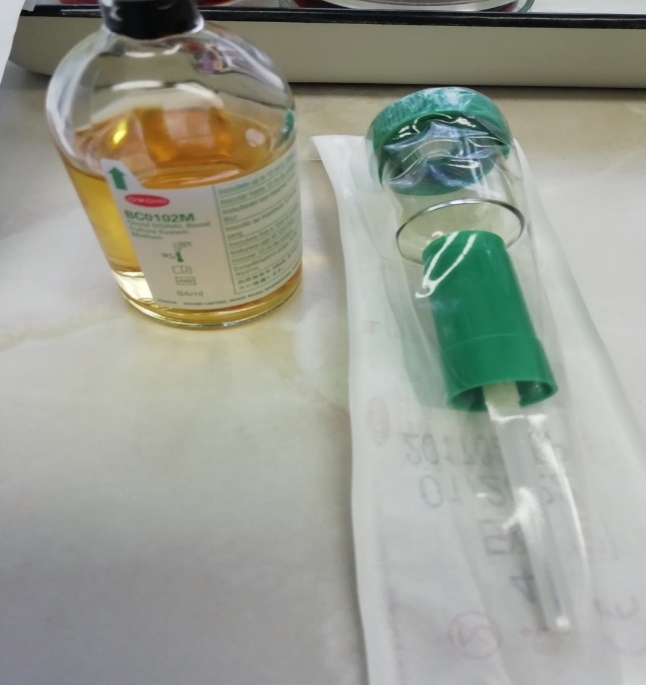 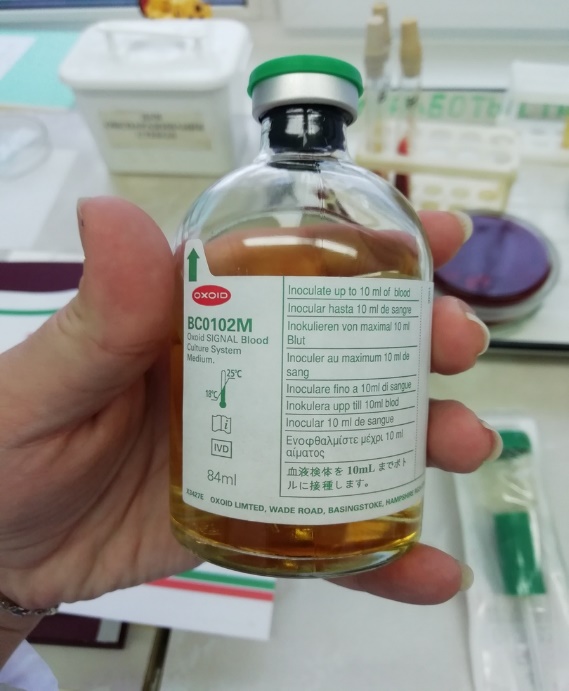 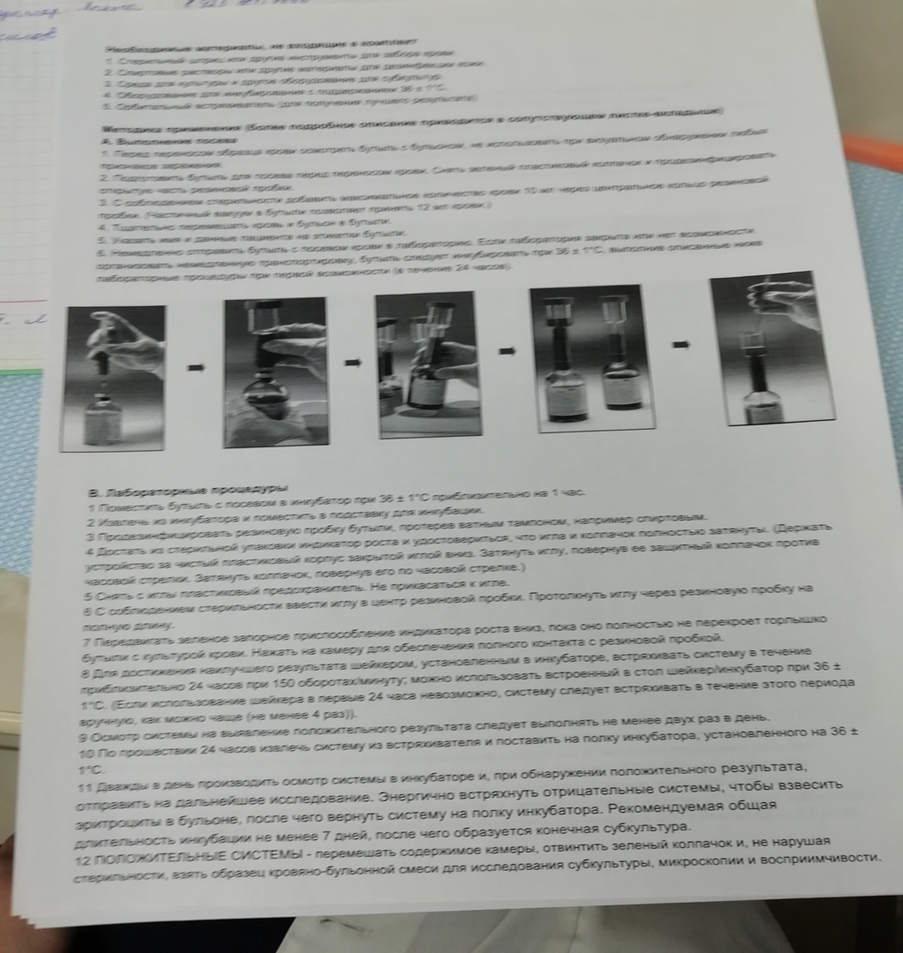 ДЕНЬ 3.Делали санитарные смывы на общую обсемененность:Стена над рабочим столом Стена над рабочим столом в боксеРабочий столРабочий стол в боксеПодоконникВходная дверь в кабинетХолодильник сверхуТермостат сверхуМетод смывов. Этот метод является основным при отборе проб для исследования твердых поверхностей. Смывы с крупных плоских поверхностей (столы, подоконники, полы, стулья, оборудование, инвентарь и т.д.) производят перед началом рабочего дня, либо после санитарной обработки в санитарные дни. Общая площадь поверхности крупных объектов, с которой берется смыв - 100 см2. Для ограничения поверхности используют шаблон (трафарет) площадью 25 см2, изготовленный из металла, накладывая его последовательно на 4 разных участка. Трафареты перед отбором смывов должны быть простерилизованы.Общая обсемененность берется методом смывов на 3 пробирки:1% глюкоза – стоит сутки при температуре 37 градусов и пересев на ЖСА Среда Кеслера – методом смывов сутки в термостате → пересев на Эндо Бульон Сабуро – сутки при 37 градусах → 6 дней при комнатной температуре (должно помутнеть)Учет результатов:ОтрОтрОтрОтрПоложительноОтрПоложительноПоложительноПересев проб 5, 7 и 8 на ЖСА и ЭНДО.ДЕНЬ 4.Производили отбор пробы воздуха.Проба воздуха через аспиратор ПУ – 1Б на 3 чашки:1.	ПА берем на 100 л. – сутки в термостате → сутки при комнатной2.	ЖСА берем на 250 л. → сутки в термостате → сутки при комнатной3.	Сабуро берем на 100 л. → 7 дней при комнатной температуреАспиратор ПУ-1Б предназначен для автоматического отбора проб биологических аэрозолей воздуха при проведении санитарного контроля воздуха различных помещений в больницах, поликлиниках, медицинских научно-исследовательских институтах и других медицинских учреждениях. Устройство обеспечивает отбор проб аэрозолей на плотную питательную среду импакционным осаждением. Отобранные пробы анализируются в лабораторных условиях с применением стандартных методик, утвержденных в установленном порядке. Диаметр аэрозольных частиц, улавливаемых с эффективностью 50%, не менее 1,4 мкм.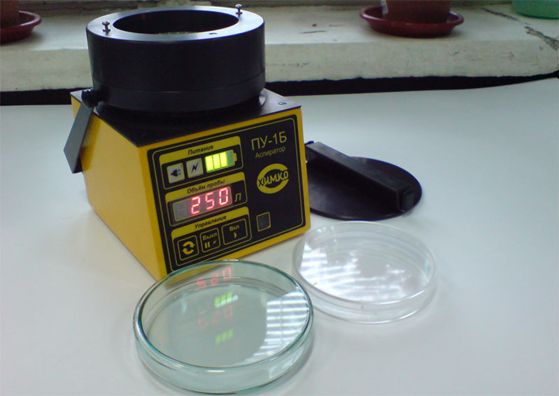 ДЕНЬ 5.Микробиологическое исследование дыхательной системы. Взятие исследуемого материалаМатериалом для   изучения этиологии заболеваний дыхательных путей служат: отделяемое зева и носа; мокрота; содержимое бронхов, полученное при бронхоскопии или при отсасывании через трахеостому (у больных, находящихся на аппаратном дыхании); экссудаты; резецированные ткани и др.  Материал собирают с соблюдением правил асептики в предварительно простерилизованные баночки или пробирки и доставляют в лабораторию. Хранение материала способствует размножению сапрофитирующей микрофлоры, развитию процессов гниения и брожения, что искажает результаты анализа.  Интервал между взятием материала и его посевом не должен превышать 1-2 часа.  Особенности проведения клинико-микробиологического исследования при развитии оппортунистических инфекций дыхательной системыМикроскопия исследуемого материалаИз мокроты или материала, взятого стерильным ватным тампоном, одновременно с посевом приготавливают мазки, окрашивают их по Граму и микроскопируют с иммерсионным объективом. При обнаружении микроорганизмов отмечают их морфологические и тинкториальные свойства (кокки, палочки, отношение к окраске по Граму).Микроскопическое исследование является важным ориентиром. При просмотре мазков из мокроты оценивают общую картину микрофлоры:  наличие скоплений   грамположительных кокков (Staphylococcus,Micrococcus); цепочек грамположительных кокков (Streptococcus);   мелких ланцетовидных, окруженных зоной неокрасившейся капсулы (S.  pneumoniae); грамотрицательных кокков (Neisseria); грамотрицательных палочек с закругленными концами, окруженных капсулой в виде светлого ореола (Klebsiella  и   др.);   грамотрицательных палочек (E.  coli, P. aeruginosaидр.); мелких грамотрицательных палочек в виде скоплений (Haemophylus);  мицелия и бластоспор гриба.Посев исследуемого материалаОсновная питательная среда: 5% кровяной агар. Желточно-солевой агар. Агар с гретой кровью (шоколадный агар). Среда Эндо. Среда Сабуро. Мокроту выливают   в чашку Петри. С помощью стерильных металлических толстых игл с утолщенными концами (типа зубного зонда) выбирают 2-3 гнойных комочка мокроты.  С целью очистки комочков мокроты от наслоившихся обитателей верхних дыхательных путей и ротовой полости их трехкратно отмывают в стерильном физиологическом растворе, после чего засевают на   питательные среды. Посевы помещают в термостат при 37°С.Содержимое бронхов, полученное при бронхоскопии или при отсасывании через трахеостому, засевают как мокроту, но без предварительного отмывания гнойных комочков физиологическим раствором. При отсутствии комочков гноя и слизи производят посев материала, набирая его пастеровской пипеткой.Материал из глотки, носа и ротовой полости засевают так же, как мокроту.  Посевы исследуемого материала (мокрота, содержимое бронхов, отделяемое зева, носа, ротовой полости) просматривают после 18-24-часовой инкубации при 37°С.  Учитывают количество выросших колоний, соотношение отдельных ассоциантов, описывают характер колоний. Выделяют чистые культуры микроорганизмов, проводят их идентификацию и определяют чувствительность к антибактериальным препаратам.Оценка результатовПри воспалительных процессах дыхательных путей, когда высеваются условно-патогенные микроорганизмы, интерпретация полученных результатов    представляет   определенные   трудности. Следует учитывать, что наличие или отсутствие в   исследуемом материале микроорганизмов не может иметь решающего значения для диагноза. Особое значение принадлежит количественной   оценке роста   различных видов микроорганизмов, выросших при первичном посеве на плотных питательных средах. О возбудителе   необходимо   судить   на основании комплекса исследований: данных микроскопии первичных мазков, результатов посева на плотные питательные среды (количественная оценка роста   различных видов микроорганизмов, однородность популяции при посеве на плотные   питательные   среды), учета анамнеза, клинических проявлений заболевания и результатов комплексной терапии. Количественный метод обеспечивает выделение чистых культур микроорганизмов и дает возможность судить более точно об   этиологической значимости выделенных микроорганизмов.№ ОК/ПККритерии оценки Оценка (да или нет)ПК 4.1,  ОК13, ОК 12, - Работа с нормативными документами и приказами.ПК 4.1, ПК4.2, ОК1, 9- Организация рабочего места для проведения микробиологических исследований.ПК 41,ОК13, ОК 12- Прием, регистрация биоматериала.ПК 4.1, ПК 4.4,ОК13, ОК 12- Прием, регистрация биоматериала.ПК 4.1, ПК 4.4,ОК13, ОК 12- Приготовление общеупотребительных питательных сред, приготовление дифференциально - диагностических средПК3.2, ОК1,2, 3, 6, 7, 8- Техника посевовПК 4.1, ПК4.2, ОК1, 6, 9- Изучение культуральных свойств м/оПК 4.1, ПК4.2, ПО, ОК1, 6, 9- Изучение биохимических свойств м/оПК 4.1, ПК 4.4,ОК13, ОК 11, 12- Регистрация результатов исследования.ПК 4.1, ПК 4.4,ОК13, ОК 11, 12- Проведение утилизации отработанного материала, дезинфекции и стерилизации использованной лабораторной посуды, инструментария, средств защиты.